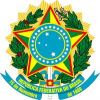 OUVIDORIA/CREA/PBQuadro DemonstrativoJan/Nov 2018FORMA DE RECEBIMENTO DE DEMANDATIPO DE MANISFESTAÇÃOTIPO DE DEMANDASITUAÇÃO DA DEMANDAE-MAIL       377ANÔNIMO                      43PEDIDO DE FISCALIZAÇÃO    191CONCLUÍDOS            463INTER/TAG/FECE   -EMPRESA                       50DIVERSOS                                     01EM  TRAMITAÇÃO     36TELEFONE  77PROFISSIONAL              220SUGESTÕES                               02PRESENCIAL  45INS. DE ENSINO              04RECLAMAÇÕES                          36USUÁRIO                         182INFORMAÇÕES                      59ELOGIOS                                     CONSULTA                                36AGRADECIMENTO36SOLICITAÇÃO138TOTAL    499TOTAL                        499TOTAL                               499TOTAL               499